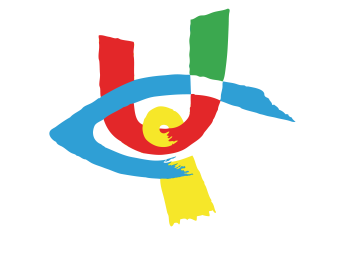 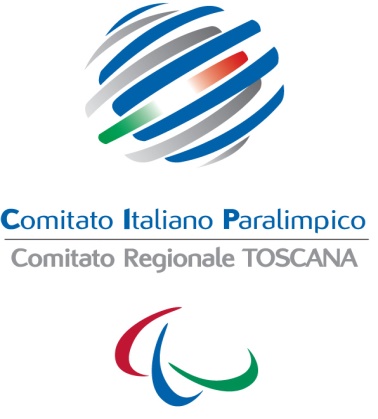                                          Unione Italiana dei Ciechi e degli Ipovedenti  ONLUS-APS                                                              Consiglio Regionale Toscana Cari amici,con la presente l’Unione Italiana dei Ciechi e degli Ipovedenti della Toscana, in collaborazione con il Comitato Paralimpico Toscana, Vi propone un’interessante opportunità per provare alcune discipline sportive.Le prove e i test si svolgeranno durante un “open day paralimpico” che avrà luogo presso un impianto sportivo o una location identificata da noi in collaborazione con il CIP Toscana.Per questo è importante sapere quanti della Vs. Sezione sarebbero interessati a partecipare a questo open day paralimpico e quali sarebbero gli sport che Vi interessano maggiormente.Noi avremo pensato a proporre i seguenti sport e Vi preghiamo di segnalarci il Vs. interesse apponendo una o più crocette sullo sport e indicando quante persone vorrebbero provare :BOCCE						n° persone interessate   ___________SCHERMA					n° persone interessate  ___________SHOWDOWN					n° persone interessate  ___________TORBALL					n° persone interessate  ___________	NUOTO						n° persone interessate  ___________TANDEM					n° persone interessate  ___________JUDO						n° persone interessate  ___________ALTRI …………………………				n° persone interessate  ___________Sezione UICI interessata all’open day paralimpico _____________________________Aspettiamo un Vs. riscontro e Vi salutiamo cordialmenteUICI Toscana – CIP Toscana